Appendix 4. 2017 APSF Stoelting Conference Agenda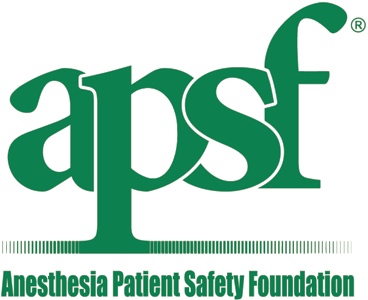 2017 Stoelting Workshop	“Perioperative Handoffs: Achieving Consensus on How to Get It Right”September 6, 2017 | Royal Palms Resort | Phoenix, AZProgramTuesday, September 5, 20176:00 pm – 7:30 pm		Preconference Reception          Wednesday, September 6, 2017Estrella Salon7:00 am – 7:45 am		Breakfast and networking7:45 am – 8:10 am		Welcome				Mark Warner				Why are we here? What’s the problem we are trying to solve?				Jeff Cooper				The consensus process for this meeting				Jay VogtPanel 1:  Evidence from the Field8:10 am - 8:22 am		What is a handoff?				Meghan Lane-Fall 8:22 am - 8:34 am	What are the possible perioperative handoffs and how do they differ?	Amanda Lorinc8:34 am – 8:46 am	Human Factors – Tools and Teaming	Joseph Keebler8:46 am – 8:58 am	Impact of evidence of association of handoffs with adverse outcomes	Aalok Agarwala8:58 am – 9:10 am	Principles of standardization in perioperative handoffs	Amanda Burden9:10 am – 9:30 am	Panel discussion	Panelists9:30 am – 10:00 am 	Mid-morning breakPanel 2:  Education & Implementation10:00 am – 10:12 am	Principles of implementation science that apply to handoffs	Brian Mittman10:12 am – 10:24 am	Educational strategies and tactics	Lee Ann Riesenberg10:24 am – 10:36 am	Use of EMR to promote HRT	Patrick Guffey10:36 am – 10:48 am	Successful handoff implementation	Raj Srivastava10:48 am – 11:00 am	Provocative issues in handoffs	Philip Greilich11:00 am – 11:20 am	Panel discussion	Panelists11:20 am – 11:45 am	Delphi results summary	Meghan Lane-Fall and Aalok Agarwala11:45 am – 12:45 pm 	LunchBreakout Groups12:45 pm – 12:55 pm	Breakout Instructions	Jay Vogt12:55 pm – 2:15 pm	Breakouts: Each group seeks consensus on statements regarding one handoff question 	Group 1 Estrella Salon: What are critical common process elements for any handoff to be successful? What essential behaviors (and roles) should be present in highly reliable handover teams?	Aalok Agarwala	Group 2 Palmera North: What metrics (process and outcomes) can we use to measure handoff effectiveness?	Meghan Lane-Fall	Group 3 Palmera South: What are the most important unknown questions about handoffs? (What should the research agenda be?)	Atilio Barbeito	Group 4 Cervantes: Is there a single mnemonic that can be used for perioperative handoffs? What are the essential characteristics of durable handover education/training?	Steve Greenberg	Group 5 Vernadero: What are best practices for handoff process implementation?	Philip Greilich	Group 6 Estrella Garden: How should patients be engaged in/notified of perioperative handoffs? (Not expecting to reach consensus.)	Erin Pukenas2:15 pm – 2:30 pm	Refreshment BreakAchieving Consensus	Estrella Salon2:30 pm – 2:40 pm 	Consensus process instructions	Jay Vogt2:40 pm – 2:55 pm	Essential Processes, behaviors, attitudes	Aalok Agarwala2:55 pm – 3:10 pm	Outcomes/Metrics	Meghan Lane-Fall3:10 pm – 3:25 pm 	Future Research	Atilio Barbeito3:25 pm – 3:40 pm	Training	Steve Greenberg3:40 pm – 3:55 pm	Implementation Best Practices	Philip Greilich3:55 pm – 4:10 pm	Patient Engagement	Erin Pukenas4:10 pm – 4:35 pm	Return to Contentious Topics	Jay Vogt4:35 pm – 5:00 pm	Wrap up.  What’s next?	Jeff Cooper5:00 pm 	Adjourn	